Jungbauernschaft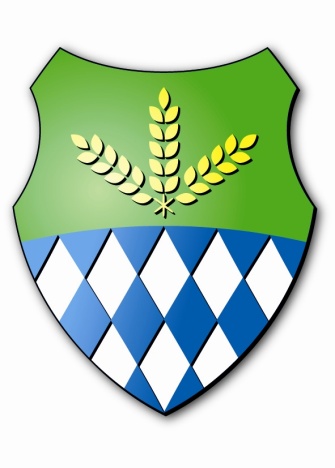 Altenerding								    gegründet 1950      Kulturpreisträger 2015								Internet: www.jungbauernschaft.de								E-Mail: jungbauernschaft@web.deVeranstaltungskalender
Sommer 2022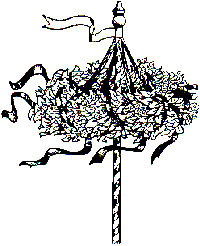 Aktuelle Informationen zu unseren Veranstaltungen unter www.jungbauernschaft.deAuf zahlreichen Besuch bei den Veranstaltungen freut sich die 

Jungbauernschaft AltenerdingDienstag,15.03.202219.30 UhrGeneralversammlung im Gasthaus Lindenwirt Gemeinsam werden wir auf das vergangene Vereinsjahr zurückblicken.Samstag,09.04.2022Ca. 15.00 Uhr20.00 UhrMaibaumgaudi in der Urweisse Hütt´nAnkunft des Maibaums in AltenerdingAufn Bam fertig los - PartySonntag,10.04.202211.00 UhrFrühschoppen Geselliges Beisammensein mit Weißwürsten, Brezen und BierFreitag, 15.04.2022 11.00 UhrSteckerlfisch GrillenFrische Steckerlfische und Brezen zum Hieressen oder MitnehmenSamstag,16.04.202220 UhrKranker Bam PartyDa leider auch in diesem Jahr unser traditioneller „Kranker Fasching“ ausfallen musste, feiern wir stattdessen eine „Kranker Bam Party“ im Maibaumstüberl.Montag, 18.04.202214 UhrSchafkopfturnierMit anschließendem AbendessenFreitag,22.04.202219.00 UhrWeinfestMit musikalischer Unterhaltung durch eine Band und Auftritt der SchuhplattlerSamstag,23.04.202220.00 UhrNDW Party	Kultparty mit Songs der Neuen Deutschen WelleDienstag, 26.04.202218.30 UhrKesselfleischessenGemütliches Beisammensein mit traditionell zubereitetem KesselfleischDonnerstag,28.04.202220.00 UhrHDWD PartyHau di weg DonnerstagSonntag,01.05.202210.00 Uhr11.00 UhrMaibaumaufstellen mit Tanz, Schuhplattlern, bayerischen Schmankerl, Kaffee & Kuchen und vielem mehrFestgottesdienst mit Gedenken an die verstorbenen Mitglieder  Aufstellen des Maibaums, anschließend Mittagessen und verschiedene AuftritteSommerfestGeplant ist ein Sommerfest für alle Mitglieder. Der Termin wird aufgrund der immer noch schwer vorhersehbaren Lage spontan im WhatsApp Chat bekannt gegeben. Wer noch nicht im Chat ist, bitte bei der Vorstandschaft melden, wir nehmen euch gerne auf!FahnenweiheDa viele umliegende Vereine ihre Einladungen für Fahnenweihen und ähnliche Feste noch nicht verschickt haben, werden auch diese Ausflüge spontan bekannt gegeben!Dienstag, 30.08.202218.00 UhrVolksfestbesuch auf dem Erdinger Herbstfest	Da in diesem Jahr das Erdinger Herbstfest hoffentlich wieder stattfinden wird, werden traditionellerweise Tische bis 18 Uhr im Weißbräuzelt reserviert.Alle Veranstaltungen finden unter Vorbehalt und Einhaltung der aktuellen Corona Regelungen statt! Kontodaten:Kontonummer.:	10069581Bankleitzahl:		700 519 95 (Sparkasse Erding)IBAN: 		DE34700519950010069581BIC: 			BYLADEM1ERD